STATE OF MAINEDepartment of Environmental ProtectionDivision of Environmental Assessment, Nonpoint Source Grant Program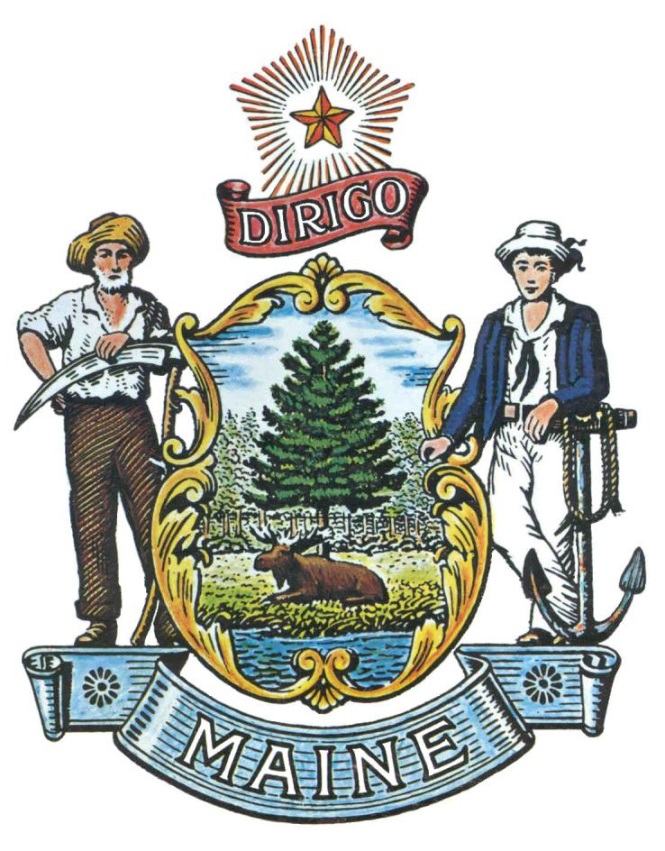 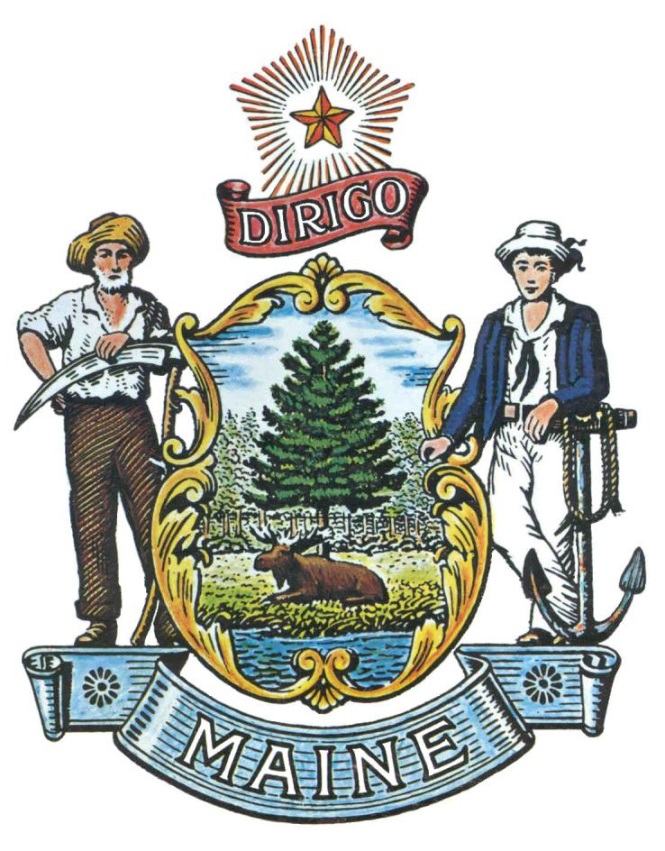 RFA# 202403060Nonpoint Source Grant for Pollution Control Projects Watershed-based Plan DevelopmentTABLE OF CONTENTSRFA TERMS/ACRONYMS with DEFINITIONSThe following terms and acronyms, as referenced in the RFA, have the meanings indicated below:PART I	OVERVIEW OF THE GRANT OPPORTUNITYPurpose and BackgroundThe Department of Environmental Protection (Department or DEP) is seeking applications for projects to help communities develop Watershed-based Plans (WBP) as defined in this Request for Applications (RFA) document.  A watershed-based plan provides assessment and management information and describes actions needed to restore nonpoint source (NPS) impaired water bodies or to protect water bodies threatened by NPS pollution.  This document provides instructions for submitting applications, the procedure and criteria by which the Applicant(s) will be selected and the contractual terms which will govern the relationship between the State of Maine (“State”) and the awarded Applicant(s).Pursuant to Maine statutes (38 M.R.S., Chapter 3, Article 1-F), the Department is charged with coordinating Maine’s Nonpoint Source Pollution Program to prevent or reduce NPS water pollution so that lakes, streams and coastal waters are protected and/or attain their clean water quality standards.  Maine’s NPS Program is funded - in part - with grants from the United States Environmental Protection Agency (EPA) under Sections 319 and 604(b) of the Federal Clean Water Act (CWA). Applications selected through this RFA will be funded (subject to the availability of federal funds) under CWA Section 604(b) and Section 319. DEP also administers a separate RFA for CWA Section 319-funded implementation projects.  A watershed-based plan accepted by the Department is a prerequisite to be eligible to apply for CWA Section 319 funds to help implement the plan.The EPA awards funds to the Department pursuant to Section 604(b) to carry out water quality management planning under Sections 205(j) and 303(e) of the Federal Clean Water Act.  Pursuant to the Act, grant funds may be used to determine the nature and extent of point and nonpoint source pollution and to develop management plans. EPA encourages states to give priority to watershed restoration planning and to incorporate climate change, environmental justice (EJ) and equity considerations into their water quality planning, as appropriate.  Section 205(j)(3) requires States allocate at least 40 percent of 604(b) funds for pass-through grants to eligible organizations for water quality management planning.  DEP administers the program and awards and monitors sub-grants for projects to determine the nature and extent of NPS and to develop management plans.The Department will provide a draft of the award decision and selected applications to EPA for review and approval and will then submit the proposed award decision to the State Division of Procurement Services for approval.  For more information about the Department NPS Grants Program refer to Nonpoint Source Management Program – Annual Report at http://www.maine.gov/dep/water/grants/319-documents/reports/.General ProvisionsFrom the time this RFA is issued until award notification is made, all contact with the State regarding this RFA must be made through the RFA Coordinator identified on the cover page of this RFA.  No other person/State employee is empowered to make binding statements regarding this RFA.  Violation of this provision may lead to disqualification from the application process, at the State’s discretion.Issuance of the RFA does not commit the Department to issue an award or to pay expenses incurred by an Applicant in the preparation of a response to the RFA.  This includes attendance at personal interviews or other meetings, where applicable.All applications must adhere to the instructions and format requirements outlined in the RFA and all written supplements and amendments (such as the Summary of Questions and Answers), issued by the Department.  Applications are to follow the format and respond to all questions and instructions specified in Part III of the RFA.Applicants will take careful note that in evaluating an application submitted in response to this RFA, the Department will consider materials provided in the application, information obtained through interviews/presentations (if any), and internal Departmental information of previous contract history with the Applicant (if any). The Department also reserves the right to consider other reliable references and publicly available information in evaluating the Applicant’s experience and capabilities.The application must be signed by a person authorized to legally bind the Applicant and must contain a statement that the proposal and the pricing contained therein will remain valid and binding for a period of 180 days from the date and time of the bid opening.The RFA and the awarded Applicant’s proposal, including all appendices or attachments, will be the basis for the final contract, as determined by the Department.Following announcement of an award decision, all submissions in response to this RFA will be public records, available for public inspection pursuant to the State of Maine Freedom of Access Act (FOAA) (1 M.R.S. § 401 et seq.).The Department, at its sole discretion, reserves the right to recognize and waive minor informalities and irregularities found in applications received in response to the RFA.All applicable laws, whether or not herein contained, shall be included by this reference.  It shall be the Applicant’s responsibility to determine the applicability and requirements of any such laws and to abide by them.Eligibility Eligible recipients under this RFA are regional public comprehensive planning organizations or interstate organizations such as: regional planning agenciescouncils of governmentsconservation districtscounties, cities, and townsother sub-state public planning agencies and interstate agencies.  Such organizations must be chartered with suitable powers as a unit of local government, an independent sub-state agency, or an interstate organization under an interstate agreement of which Maine is a party.Eligible projects must provide a 25% project match.AwardsThe Department expects to make up to four (4) awards, in the range of $10,000 to $50,000 per award, as a result of this RFA process and subject to federal appropriations.  A grant awarded to an applicant is considered a sub-award of federal funds.  Federal terms and conditions for sub-awards apply to these grants.Appeal of Contract AwardsAny person aggrieved by the award decision that results from this Request for Applications may appeal the decision to the Director of the Bureau of General Services in the manner prescribed in 5 MRSA § 1825-E and 18-554 Code of Maine Rules, Chapter 120 (found here: Chapter 120).  The appeal must be in writing and filed with the Director of the Bureau of General Services, 9 State House Station, Augusta, Maine, 04333-0009 within 15 calendar days of receipt of notification of contract award.PART II 	ACTIVITIES AND REQUIREMENTSPurpose – Watershed-based Plan Development ProjectThe Department is inviting applications for projects to help communities develop Watershed-based Plans to restore NPS-impaired water bodies or to protect water bodies threatened by NPS pollution.  Watershed plans are a prerequisite for watershed implementation projects funded under Clean Water Act Section 319.  In the Nonpoint Source Program and Grants Guidelines for States and Territories (April 2013), EPA noted “WBPs provide a watershed-specific roadmap to guide cost-effective, well-informed restoration and protection efforts.” NPS Priority Watersheds ListsGrants under this RFA will be only for watersheds named on DEP’s Nonpoint Source Priority Watersheds Lists: Impaired Lakes Priority List,Impaired Streams Priority List,Impaired Marine Waters Priority List,Threatened Lakes Priority List (subject to C.3. below),Threatened Streams Priority List, andThreatened Marine Waters Priority List.The purpose of the Department’s NPS Priority Watershed Lists is to encourage NPS abatement work in watersheds most vulnerable to NPS pollution.  The lists are used to help prioritize DEP NPS water pollution control efforts and attract local communities to take action to restore or protect waters impaired or threatened by NPS pollution. NPS Priority Watersheds Lists and Information:  http://www.maine.gov/dep/land/watershed/nps_priority_list/index.htmlDevelopment of a Watershed-based PlanThe project needs to be designed to produce a nine-element WBP to restore NPS-impaired water bodies or to protect waters threatened by NPS pollution.  The plan needs to adequately address EPA’s nine (9) minimum elements for watershed-based plans. For a description of the nine (9) minimum elements, refer to Appendix C of the EPA NPS program guidelines.   https://www.epa.gov/sites/production/files/2015-09/documents/319-guidelines-fy14.pdf  For guidance on watershed-based planning, refer to EPA’s ‘Quick Guide’ for WBPs, at https://www.epa.gov/sites/production/files/2015-12/documents/watershed_mgmnt_quick_guide.pdf  For examples of WBPs that meet the nine (9) minimum elements, refer to the NPS Grants webpage  http://www.maine.gov/dep/water/grants/319.html  In addition to other watershed-specific issues, the project needs to consider potential NPS impacts associated with climate change (e.g., culvert sizing, sea level rise, marsh migration) and septic systems. The final plan should include findings and incorporate any associated action items needed. Through this RFA, funds are not available for development of alternative plans such as lake watershed-based protection plans.  Lake watershed protection plans are appropriate for most threatened lakes where NPS problems are well-understood and the most critical NPS sources can be documented through volunteer watershed surveys.  These plans include some of the same information as full nine-element plans, but typically require significantly fewer resources to develop.  For DEP guidance about lake watershed protection plans, refer to  http://www.maine.gov/dep/water/grants/319-documents/guidance_lake_watershed-based_protection%20_plans.pdf.  Note that nine-element plans are required for impaired lakes; but they may also be appropriate for a small number of threatened lakes with complex water quality or NPS issues or threatened lakes that DEP is likely to list as impaired in the near future.  Through this RFA, funds are not available for routine updates to existing WBPs.  However, funding may be available for WBP updates in cases where extensive changes to the original plan and/or advanced monitoring is warranted to better determine the most effective implementation efforts in the watershed.  Entities seeking to make more routine plan updates are encouraged to seek out and obtain local resources for this work.  For more information about updating plans, refer to Guidance for Updating Maine Watershed-based Plans (January 2017).  Available at http://www.maine.gov/dep/water/grants/319-documents/Guidance-for-Updating-Maine-Watershed-based-Plans.pdf. The extent/size of the watershed for a WBP should be designed considering a geographically-appropriate scale, whereby the planned implementation efforts can lead to measurable reductions in pollution and to achievement of water quality goals.  The plans should reference an area large enough to address all the major sources and causes of impairments and threats to the waterbody of concern.  However, the area should not be so large that chances of successful implementation is not feasible. The project should be designed to ensure that upon completion of the WBP, there will be an entity with appropriate capacity to lead and direct actions needed to make progress implementing the WBP. The application should name the appropriate entity or exhibit that an entity will be recruited or will emerge to assume the leadership role to promote implementation of the WBP.Water quality data and assessment information about the waterbody is used to develop a WBP. If additional assessment is needed, targeted water quality monitoring and watershed assessments could be conducted through the project to identify sources causing impaired water quality.  Targeted assessment may include water quality screening, biological assessments, stream habitat and corridor assessments and watershed assessments. (See Section F. Environmental Data Quality Assurance below).Detailed information about watershed nonpoint pollution sources is needed to develop a WBP.  If additional assessment is needed, then it may be accomplished by using Department-recommended watershed survey methods or by other methods that provide sufficient description of NPS problem sites. For lakes, recommended methods are described in A Citizen’s Guide to Lake Watershed Surveys (September 2011). Available at http://www.maine.gov/dep/land/watershed/materials/lakewsurveyguide.pdf.  For streams, recommended methods are described in Stream Survey Manual Volume I:  A Citizen’s Guide to Basic Watershed, Habitat and Geomorphology Surveys in Stream & River Watersheds (February 2009). Available at http://www.maine.gov/dep/water/monitoring/rivers_and_streams/vrmp/stream-survey-manual/index.html.LimitationsPursuant to the Clean Water Act, Section 604(b), funds must be used “to carry out planning”.  This includes a broad range of planning activities.  Eligible activities include, but are not limited to:  watershed assessmentwatershed survey of nonpoint sourcesplan developmentwater quality monitoringoutreach and stakeholder engagement when part of a broader planning effort, etc.Program implementation activities, such as permit writing, inspections, and construction, are not eligible.  604(b) funds may support assessment and preliminary conceptual design and engineering but cannot support final design.  For example, surveying, determination of ownership, and feasibility analysis are 604(b) eligible preliminary design work.  Final design, engineering plans and specifications, and bid specifications are not eligible for 604(b) funding.Sub-grants and Procurement of ServicesSub-grants - If the applicant plans to pass-through funds to an eligible sub-grantee to accomplish a significant part of the project, then the applicant should identify the proposed sub-grantee, their qualifications, and a brief description of the work to be conducted. For example, a municipality (applicant) may plan to issue a sub-grant to a soil and water conservation district (sub-grantee) to coordinate the project or perform certain tasks.  Eligible sub-grantees include organizations described in Part I.C of the RFA.  The work to be performed needs to be aligned with the public purpose or mission of the sub-grantee.Procurement of Services - In some projects, an applicant may need to purchase goods or services to complete project activities.  Procurement means acquisition of supplies, equipment, construction, or services.  Procurement with federal funds must be made on a competitive basis to ensure that fair and reasonable prices are obtained for goods and services.  Grant recipients may use their own procurement procedures provided that the procedures conform to applicable federal law and standards and the Department’s NPS Grant Administrative Guidelines (http://www.maine.gov/dep/water/grants/319-documents/2016GrantAdminGuidelinesFinal2.docx).Environmental Data Quality AssuranceProject activities must be conducted according to applicable quality assurance procedures for NPS projects as described in the Department document, Maine Lake and Stream Watershed Survey Generic Quality Assurance Project Plan (2020) available at: https://www.maine.gov/dep/water/grants/319-documents/QAPP_May2020_MaineLakeAndStreamWatershedSurvey.pdf Projects involving the collection and analysis of water quality samples will require a Quality Assurance Project Plan (QAPP) developed in accordance with the DEP Quality Management Plan (Section 7.3 or 7.4). Project applications must identify the existing QAPP that will be utilized or describe preparation of a new QAPP as a task. In addition, a Sampling and Analysis Plan (SAP) needs to be submitted and approved by DEP prior to monitoring each year.Oftentimes, planning projects compile and use preexisting data (secondary data) about the watershed and water bodies. If a project depends on the use of secondary data, the application must include a task that evaluates the quality/validity of the data to determine if the data is acceptable. The secondary data analysis findings are typically summarized in a brief table, which is submitted as a project deliverable.If a watershed survey is an anticipated part of a project to develop a WBP, then the Maine Lake and Stream Watershed Survey Generic Quality Assurance Project Plan describes data acquisition and management procedures to ensure that the survey meets data quality objectives.  When the project is underway, prior to conducting the survey applicants need to prepare a brief ‘Watershed Survey Implementation Plan’ to document that the survey will be carried out to meet quality objectives described in the generic QAPP. https://www.maine.gov/dep/water/grants/319-documents/QAPP_May2020_MaineLakeAndStreamWatershedSurvey.pdf If a stream corridor survey is an anticipated part of a project to develop a WBP, the Generic Quality Assurance Project Plan for Maine Stream Corridor Survey (11/30/18) describes data acquisition and management procedures to ensure that the survey meets data quality objectives. When the project is underway, prior to conducting the survey, applicants need to prepare a brief “Stream Survey Implementation Plan” to document that the survey will be carried out to meet quality objectives described in the generic QAPP. https://www.maine.gov/dep/water/grants/319-documents/QAPP_May2020_MaineLakeAndStreamWatershedSurvey.pdfPART III	KEY PROCESS EVENTSSubmission of Questions General Instructions: It is the responsibility of all Applicants and other interested parties to examine the entire RFA and to seek clarification, in writing, if they do not understand any information or instructions.Applicants and other interested parties should use Appendix E (Submitted Questions Form) for submission of questions. The form is to be submitted as a WORD document.Questions must be submitted, by e-mail, and received by the RFA Coordinator identified on the cover page of the RFA as soon as possible but no later than the date and time specified on the RFA cover page.Submitted Questions must include the RFA Number and Title in the subject line of the e-mail. The Department assumes no liability for assuring accurate/complete/on time e-mail transmission and receipt.Question & Answer Summary: Responses to all questions will be compiled in writing and posted on the State’s Division of Procurement Services Grant RFPs and RFAs website.  It is the responsibility of all interested parties to go to this website to obtain a copy of the Question & Answer Summary.  Only those answers issued in writing on this website will be considered binding.Amendments All amendments released in regard to this RFA will be posted on the Division of Procurement Services Grant RFPs and RFAs website.  It is the responsibility of all interested parties to go to this website to obtain amendments.  Only those amendments posted on this website are considered binding.Application SubmissionApplications Due: Applications must be received no later than 11:59 p.m. local time, on the date listed on the cover page of the RFA.  Any e-mails containing original application submissions or any additional or revised application files, received after the 11:59 p.m. deadline, will be rejected without exception.Delivery Instructions: Applications must be submitted electronically to the State of Maine Division of Procurement Services at proposals@maine.gov.  Only applications received by e-mail will be considered. The Department assumes no liability for assuring accurate/complete e-mail transmission and receipt. Application submission e-mails that are successfully received by the proposals@maine.gov inbox will receive an automatic reply stating as such.E-mails containing links to file sharing sites or online file repositories will not be accepted as submissions. Only e-mail application submissions that have the requested files attached will be accepted.Encrypted e-mails received which require opening attachments and logging into a proprietary system will not be accepted as submissions. It is the Applicant’s responsibility to check with its organization’s information technology team to ensure that security settings will not encrypt its application submission. File size limits are 25MB per e-mail. Applicants may submit files across multiple e-mails, as necessary, due to file size concerns.  All e-mails and files must be received by the due date and time as described above. Applicants are to insert the following into the subject line of their e-mail submission: “RFA# 202403060 Application Submission – [Applicant’s Name]”.Submission ContentsApplicant’s application submissions are to be broken down into multiple files, with each file named as it is titled in bold below, and include The Application Form must be submitted as a single, typed, PDF file. File 1 [Applicant’s Name] – Preliminary Information: Word formatAppendix A (Application Cover Page)Appendix B (Debarment, Performance and Non-Collusion Certification)All required eligibility documentation stated in PART IV, Section B.1.File 2 [Applicant’s Name] – Organization Qualifications and Experience:Word formatAppendix C (Organization Qualifications and Experience Form) and all required information and attachments stated in PART IV, Section B.2.File 3 [Applicant’s Name] – Proposed Services and Cost Proposal: Word formatAppendix D (Work Plan) All required information and attachments stated in PART IV, Section 3-5.PART IV	APPLICATION SUBMISSION REQUIREMENTSApplications must follow the instructions below. Failure to use the outline specified in this section, or to respond to all questions and instructions throughout this document, may result in the application being disqualified as non-responsive or receiving a reduced score.  The Department, and its evaluation team for this RFA, has sole discretion to determine whether a variance from the RFA specifications should result in either disqualification or reduction in scoring of an application.  The Department seeks detailed yet succinct responses that demonstrate the Applicant’s experience and ability to perform the requirements specified throughout this document.Application FormatThe applicant is asked to be brief and concise in responding to the RFA questions and instructions. The application should be limited to a maximum of 22 pages.  Pages provided beyond the aforementioned maximum amount will not be considered during evaluation.All electronic documents should be formatted for printing as formatting will not be adjusted prior to printing and reviewing these documents. For clarity, the application should be single-spaced with 1” margins using a font no smaller than 12-point Times New Roman or similar.  Include any forms provided in the submission package or reproduce those forms as closely as possible.  All information should be presented in the same order and format as described in the RFA.It is the responsibility of the applicant to provide all information requested in the RFA package at the time of submission.  Failure to provide information requested in this RFA may, at the discretion of the Department’s evaluation review team, result in a lower rating for the incomplete sections and may result in the application being disqualified for consideration.Application Contents The application must include the following:Preliminary InformationApplication Cover Page (max: 1 page)Applicants must complete the application cover page (Appendix A).  The application cover page must be the first part of the application package.  The application cover page shall be dated and signed by a person authorized to enter into contracts on behalf of the Applicant. Debarment, Performance and Non-Collusion Certification Form (max: 1 page)Applicants must complete the form shown in Appendix B. Failure to provide this certification may result in the disqualification of the application, at the discretion of the Department.Applicant Qualifications and Experience a. Summary of the Organization’s Qualifications and Experience (max: 2 pages)Applicants must complete Appendix C to demonstrate applicant’s qualifications to carry out the project and to manage the grant. Summarize relevant experience, especially experience with NPS projects, and financial, administrative and technical qualifications of the organization.  Summarize relevant experience of the person to be assigned to manage the project. If you plan to issue a sub-grant to an eligible recipient, provide their name, qualifications and contact information. If you plan to acquire consultant services, list key qualifications and experience that you will request in your solicitation for services. If you plan to use volunteer partners to accomplish a significant part of the project (e.g., conducting a watershed survey, gathering monitoring data), list pertinent key qualifications.Make note of all tasks to be delegated to sub-grantees and/or consultants.b. Litigation (does not count toward page limit)Attach a list of all current litigation in which the applicant is named and a list of all closed cases that have closed within the past five (5) years in which applicant paid the claimant either as part of a settlement or by decree.  For each, list the entity bringing suit, the complaint, the accusation, amount, and outcome.  If no litigation will be included, write “none” on submitted attachment.  Work Plan (max: 11 pages)The applicant must complete the work plan using the instructions included in Appendix C and this RFA.  Prepare the work plan in a direct, concise style and use the format provided, including the numbering and section and sub-section headings.  The project budget section of the application shall include the costs necessary for the applicant to fully comply with the contract terms and conditions and RFA requirements. No costs related to the preparation of the application for this RFA or to the negotiation of the contract with the Department may be included in the application.  Only costs to be incurred after the contract effective date that are specifically related to the implementation or operation of contracted services may be included.Refer to DEP’s NPS Grants webpage for an example of the typical content and format of a work plan to develop a watershed-based plan. http://www.maine.gov/dep/water/grants/319.htmlLocation Map (max: 1 page)Provide a location map of the project’s watershed area on one page (8.5" by 11"), clearly showing the waterbody(s), town(s), and the watershed boundary.Attachments (max: 6 pages)An attachment is any document included with the application that is not required by the RFA.  The page count includes the list of the attachments.Use attachments if you want to provide additional information.   If you want to provide letters of commitment from project partners, the letters should clearly describe the work activity, services or funds that will be committed for the project. General letters of support for a project are discouraged.PART V	APPLICATION EVALUATION AND SELECTIONEvaluation Process – General InformationAn evaluation team, composed of qualified reviewers, will judge the merits of the proposals received in accordance with the criteria defined in the RFA.Officials responsible for making decisions on the award selection will ensure that the selection process accords equal opportunity and appropriate consideration to all who are capable of meeting the specifications.  The goals of the evaluation process are to ensure fairness and objectivity in review of the applications and to ensure that all contracts are awarded to the Applicants that provide the best value to the State of Maine.The Department reserves the right to communicate and/or schedule interviews/presentations with Applicants, if needed, to obtain clarification of information contained in the applications received. The Department may revise the scores assigned in the initial evaluation to reflect those communications and/or interviews/presentations.  Changes to applications, including updating or adding information, will not be permitted during any interview/presentation process and, therefore, Applicants must submit proposals that present their rates and other requested information as clearly and completely as possible.Failure to respond to all questions and instructions throughout the RFA may result in the application being disqualified as non-responsive or receiving a reduced score. The Department, and its evaluation team, has sole discretion to determine whether a variance from the RFA specifications will result either in disqualification or reduction in scoring of a proposal.Scoring Process: The evaluation team will use a consensus approach to evaluate and score all sections listed below.  Members of the review team will not score those sections individually but, instead, will arrive at a consensus as to assignment of points for each of those sections.  Scoring Weights: The score will be based on a 100-point scale and will measure the degree to which each application meets the following criteria. Eligibility:   Regional public comprehensive planning organizations or interstate organizations such as regional planning agencies, councils of government, conservation districts, counties, cities, towns, or other sub-state public planning agencies and interstate agencies are eligible for funding.  Eligible projects must provide a 25% project match.Applicant Qualifications and Experience:  Consider the adequacy of applicant qualifications (relevant experience, financial, administrative and technical qualifications, personnel and facilities) to carry out the project within the proposed timeframe, along with any known past performance on relevant projects.  If the project plans to issue a sub-grant to an eligible recipient, consider the adequacy of the subgrantee’s qualifications and relevant past performance.  If the project plans to acquire consultant services, consider the adequacy of the qualifications and experience that will be requested in the project’s solicitation for services. If the project plans to involve volunteer partners to accomplish significant portions of the project, consider the adequacy of the qualification and experience of that partner to achieve the necessary outcome.Includes all elements addressed above in RFA Application and Submission Requirements Part B, 2. Applicant Qualifications and Experience.Relative Value of the Waterbody:  Evaluate the degree to which the public currently uses and values the waterbody.  Consider the availability (access), and extent of use.  Consider uses including, but not limited to, drinking water supply; public recreational opportunities; scenic and aesthetic benefits; aquatic and terrestrial habitat benefits; commercial benefits; and potential for increased public use and improved habitat. Includes all elements addressed in RFA Part IV.B.3 Work Plan (Waterbody and Watershed Information).Water Quality Problem:  Evaluate the extent to which the work plan exhibits an informed understanding of water quality conditions.  Consider the severity of the water quality impairment or indication that the waterbody may not attain its water quality standards in the future.  Includes all elements addressed in RFA Part IV.B.3 Work Plan (Water Quality Problem or Threat) Nature, Extent and Severity of NPS Problems:  Evaluate the nature, extent, and severity of NPS problems in the watershed.  Evaluate the work plan’s understanding of what actions are needed to address the NPS sources and problems.Includes all elements addressed in RFA Part IV.B.3 Work Plan (Watershed Nonpoint Pollution Sources and NPS Mitigation Activities).Feasibility for Success:  Likelihood that the project will be successfully completed as proposed and that the waterbody can be successfully restored or protected.  Considerations: adequate information and capacity to determine actions needed restore or protect the waterbody; proposed tasks address the primary water quality stressors and pollutants of concern; effective well-sequenced tasks; contribution or participation by appropriate stakeholders and municipal government; leveraged with other previous or concurrent efforts; extent of community support to restore or protect the waterbody.Includes all elements addressed in RFA Part IV.B.3 Work Plan (All Sections). Cost Effectiveness:  Regarding the grant funds requested and the proposed work, consider the degree to which the project represents a good return for the investment (money, time).  Consider whether project work and cost estimates (tasks and budget) are reasonable for the expected outcomes, along with the amount and quality of proposed matching funds or services.   Includes all elements addressed in RFA Part IV.B.4 Work Plan (All Sections and Project Budget). No Best and Final Offer: The State of Maine will not seek a best and final offer (BAFO) from any applicant in this procurement process.  All applicants are expected to provide their best value pricing with the submission of their application.Comprehensive Plan:  The Comprehensive Plan points will be calculated by the DEP with input from the Municipal Planning Assistance Program (MPAP) in the Maine Department of Agriculture, Forestry and Conservation.  MPAP staff will review program records to determine which towns within the direct watershed have a current and consistent comprehensive plan and report to the Department.  The Department then determines the proportion of the watershed that falls within the boundaries of towns having a current finding.  Up to 5 points will be awarded based on the percentage of watershed for which consistent comprehensive plans exist using the following formula:Final score will be rounded to the nearest whole number.Unorganized territories are not subject to the Growth Management Act, and they generally do not have the authority to adopt comprehensive plans or land use ordinances.  The Land Use Planning Commission (LUPC) is responsible for those functions through Title 12 § 681, and the LUPC ensures that all unorganized territories are covered by an LUPC document that is roughly equivalent to a comprehensive plan.   For this reason, under this RFA, unorganized territories will be treated as though they have a current comprehensive plan finding of consistency.9.	Disadvantaged Community:  The portion of the direct watershed comprised of census tracts identified as “Disadvantaged” using the Climate and Economic Justice Screening Tool will be calculated by DEP staff.  An interactive map that shows NPS Priority Watersheds and disadvantaged areas identified by CEJST is available at: https://www.arcgis.com/home/webmap/viewer.html?webmap=62de2464f85645858fbd3ed52e655d4b&extent=-73.7157,42.529,-62.9491,48.2102	Up to 5 points will be awarded based on the percentage of watershed that is disadvantaged using the following formula:Final score will be rounded to the nearest whole number.Selection and AwardNotification of conditional award selection or non-selection will be made in writing by the Department.  Issuance of this RFA in no way constitutes a commitment by the State to award a contract, to pay costs incurred in the preparation of a response to the RFA, or to pay costs incurred in procuring or contracting for services, supplies, physical space, personnel, or any other costs incurred by the Applicant. The Department reserves the right to negotiate with the successful applicant to finalize a contract at the same rate or cost of service as presented in the selected application.  Such negotiations may not significantly vary the content, nature or requirements of the application or the Department’s Request for Applications to an extent that may affect the price of goods or services requested.  The Department reserves the right to terminate contract negotiations with a selected respondent who submits a proposed contract significantly different from the application they submitted in response to the advertised RFA.  In the event that an acceptable contract cannot be negotiated with the highest ranked applicant, the Department may withdraw its award and negotiate with the next-highest ranked applicant, and so on, until an acceptable contract has been finalized.  Alternatively, the Department may cancel the RFA, at its sole discretion.The Department reserves the right to reject any and all applications or to make multiple awards.Contract Administration and ConditionsContract DocumentThe awarded Applicants will be required to execute a State of Maine Service Contract with the appropriate riders as determined by the issuing Department.Allocation of funds is final upon successful negotiation and execution of the contract, subject to the review and approval of the State Procurement Review Committee.  Contracts are not considered fully executed and valid until approved by the State Procurement Review Committee and funds are encumbered.  No contract will be approved based on an RFA which has an effective date less than fourteen (14) calendar days after award notification to Applicants.  (Referenced in the regulations of the Department of Administrative and Financial Services, Chapter 110, § 3(B)(i)). This provision means that a contract cannot be effective until at least 14 calendar days after award notification.Following the award, a Contract Administrator from the Department will be appointed to assist with the development and administration of the contract and to act as administrator during the entire contract period.  Department staff will be available after the award to consult with the awarded Applicants in the finalization of the contract.In providing services and performing under the contract, the awarded Applicant must act as an independent contractor and not as an agent of the State of Maine.Standard State Contract ProvisionsContract AdministrationFollowing the award, a Contract Administrator from the Department will be appointed to assist with the development and administration of the contract and to act as administrator during the entire contract period.  Department staff will be available after the award to consult with the awarded Applicant in the finalization of the contract.Payments and Other ProvisionsThe State anticipates paying the Contractor on the basis of net 30 payment terms, upon the receipt of an accurate and acceptable invoice.  An invoice will be considered accurate and acceptable if it contains a reference to the State of Maine contract number, contains correct pricing information relative to the contract, and provides any required supporting documents, as applicable, and any other specific and agreed-upon requirements listed within the contract that results from the RFA.PART VI	LIST OF RFA APPENDICES AND RELATED DOCUMENTSAppendix A – Application Cover PageAppendix B – Debarment, Performance, and Non-Collusion CertificationAppendix C – Qualifications and Experience FormAppendix D – Work Plan and InstructionsAppendix E – Submitted Question FormAPPENDIX AState of Maine Department of Environmental ProtectionAPPLICATION COVER PAGERFA# 202403060Nonpoint Source Grant for Pollution Control Projects Watershed-based Plan DevelopmentThis application and the pricing structure contained herein will remain firm for a period of 180 days from the date and time of the bid opening.No personnel currently employed by the Department or any other State agency participated, either directly or indirectly, in any activities relating to the preparation of the Applicant’s application.No attempt has been made, or will be made, by the Applicant to induce any other person or firm to submit or not to submit an application.The above-named organization is the legal entity entering into the resulting contract with the Department if they are awarded the contract.The undersigned is authorized to enter contractual obligations on behalf of the above-named organization.To the best of my knowledge, all information provided in the enclosed application, both programmatic and financial, is complete and accurate at the time of submission.APPENDIX BState of Maine Department of Environmental ProtectionDEBARMENT, PERFORMANCE, and NON-COLLUSION CERTIFICATIONRFA# 202403060Nonpoint Source Grant for Pollution Control Projects Watershed-based Plan DevelopmentBy signing this document, I certify to the best of my knowledge and belief that the aforementioned organization, its principals and any subcontractors named in this application:Are not presently debarred, suspended, proposed for debarment, and declared ineligible or voluntarily excluded from bidding or working on contracts issued by any governmental agency.Have not within three years of submitting the application for this contract been convicted of or had a civil judgment rendered against them for:Fraud or a criminal offense in connection with obtaining, attempting to obtain, or performing a federal, state, or local government transaction or contract.Violating Federal or State antitrust statutes or committing embezzlement, theft, forgery, bribery, falsification or destruction of records, making false statements, or receiving stolen property.Are not presently indicted for or otherwise criminally or civilly charged by a governmental entity (Federal, State or Local) with commission of any of the offenses enumerated in paragraph (b) of this certification.Have not within a three (3) year period preceding this application had one or more federal, state, or local government transactions terminated for cause or default.Have not entered into a prior understanding, agreement, or connection with any corporation, firm, or person submitting a response for the same materials, supplies, equipment, or services and this application is in all respects fair and without collusion or fraud. The above-mentioned entities understand and agree that collusive bidding is a violation of state and federal law and can result in fines, prison sentences, and civil damage awards.APPENDIX CState of Maine Department of Environmental ProtectionQUALIFICATIONS AND EXPERIENCE FORMRFA# 202403060Nonpoint Source Grant for Pollution Control Projects Watershed-based Plan DevelopmentAPPENDIX DState of Maine Department of Environmental ProtectionWORK PLAN AND INSTRUCTIONSRFA# 202403060Nonpoint Source Grant for Pollution Control Projects Watershed-based Plan DevelopmentInstructions: Complete work plan using the instructions and format below and in RFA Part IV, B, 3. Delete italicized instructions prior to submittal. Refer to DEP’s NPS Grants webpage for examples of the typical content of a work plan to develop a watershed-based plan. http://www.maine.gov/dep/water/grants/319.html. (Maximum length: 11 pages)I.	Project InformationII.	Waterbody and Watershed Informationa.	Backgroundb.	Waterbody and Watershed Physical CharacteristicsProvide a brief overview of the physical characteristics of the waterbody and its watershed. (Do not repeat above information.)  Describe any major tributaries or other waterbodies located in the watershed. Describe the land uses in the watershed. List the downstream watershed(s). c.	Description of Waterbody Uses and Value Summarize the extent of uses of the waterbody by the public. Consider uses including, but not limited to: drinking water supply (if applicable please provide the size of population served); public recreational opportunities; scenic and aesthetic benefits; aquatic and terrestrial habitat benefits, and commercial benefits; and potential for increased public use and improved wildlife habitat. Describe public access to the waterbody. The Beginning with Habitat webpage provides several map viewers that can be used to search for watershed resources (http://webapps2.cgis-solutions.com/beginningwithhabitat/).III.	Water Quality Problem or ThreatWater Quality Listing StatusWater Quality OverviewSummarize available water quality information for the waterbody and provide details on important water quality parameters. For an impaired waterbody, describe the extent and severity of the impairment. For a threatened waterbody, describe the water quality parameter(s) that is threatened and any indications that water quality is under stress. Water quality information available at: Resources listed in Section III.a. (above)Lakes Stewards of Maine – www.lakesofmaine.org Maine Volunteer River Monitoring Program – https://www.maine.gov/dep/water/monitoring/rivers_and_streams/vrmp/reports.html Maine DEP Biomonitoring Program -     https://www.maine.gov/dep/water/monitoring/biomonitoring/data.html Maine Department of Marine Resources Shellfish Program – https://www.maine.gov/dmr/shellfish-sanitation-management/maps/index.html IV.	Watershed Nonpoint Pollution Sources and NPS Mitigation Activitiesa.	Summary of Watershed Assessments and Priority Nonpoint Pollution SourcesSummarize the findings of any past assessments or surveys to identify the nature, extent and severity of nonpoint pollution sources in the watershed (e.g., provide the number, impact rating, land use etc. of sites identified in most recent watershed survey, if applicable). Describe the important nonpoint sources and critical source areas that need to be addressed. If there is an approved TMDL for the waterbody, summarize any applicable information. For impaired waters, describe the likely or known nonpoint sources associated with the impairment. For threatened waters, describe NPS threats that may cause the waterbody to not attain water quality standards in the future and the extent to which the waterbody is threatened by NPS pollution. b.	Description of Watershed Activities to Address NPS PollutionInclude a brief description of any past or ongoing activities to address NPS sources in the watershed. Briefly summarize any Section 604(b) or 319 grant-funded projects in the watershed. If this application seeks to update an existing plan, summarize what was accomplished through the previous plan. Provide background information describing why the development and subsequent implementation of a watershed-based plan is appropriate and likely to be successful. Comment on the potential to successfully restore the waterbody to attain its water quality standards or substantially protect a threatened waterbody. V.	PurposeIn five (5) sentences or less, state the specific purpose of the project and the anticipated major project accomplishments or outputs. If the application seeks to update an existing watershed-based plan, please indicate this and describe the reason(s) for the update and anticipated extent of changes needed in the plan.Example: The purpose of this project is to develop a Watershed-Based Plan (WBP) for Blackstone Brook that includes EPA’s nine minimum elements of watershed-based plans. The project will collect information about stream water quality and the watershed’s specific NPS problems and will work with the watershed residents and town officials to develop locally-supported watershed goals, objectives and action strategies for restoring the stream. The project will incorporate this information into a watershed management plan, which will be used to guide watershed restoration efforts over the next 10 years. VI.	Partner Coordination, Roles and ResponsibilityBriefly list the participation and commitment expected from other key project partners (e.g., municipalities, watershed associations, interest groups, federal, state, or regional agencies, etc.). Describe the project role of each group (e.g., project advisor, technical assistance, engineering services, outreach, steering committee, etc.). If the project role the is technical in nature (i.e. technical assistance, engineering services, watershed survey, etc.,) please provide the partners qualifications. You may (optional) provide letters of commitment from entities as project attachments (RFA Part IV. B. 6. Attachments) that indicate a commitment to provide those specific services.  If the applicant plans to pass-through funds to an eligible sub-grantee to accomplish a significant part of the project, then provide a brief description of the work and sub-grantee.If the applicant plans to purchase services as part of their project work, provide a brief description of the service and indicate that the applicant will use appropriate competitive procurement procedures outlined in the DEP’s NPS Grant Administrative Guidelines.If the applicant plans to utilize volunteer partners to accomplish a significant part of the project (e.g., conducting a watershed survey, gathering monitoring data), then provide a brief description of the work, the volunteer partner, and the volunteer partners qualifications.Identify the appropriate entity that will lead the plan implementation, or exhibit that an entity will be recruited to assume the leadership role to engage stakeholders and implement the WBP.Examples: Maine Department of Environmental Protection will administer project funding, serve as the project advisor and provide project and technical support.The US Environmental Protection Agency will provide work plan guidance and project funding, pending acceptability of final workplan and availability of federal funds. The Green Lake Association will participate on the steering committee, advertise project activities in their newsletter and provide $1,000 in cash match. It is anticipated that the GLA will be the entity leading plan implementation with support from other partners.The Green Lake Association will coordinate and lead a watershed survey.  In doing so, the GLA will provide $1,500 of in-kind match.  The GLA Board Chair is a retired watershed project agreement administrator and has many years of experience leading watershed surveys.  Phillips County Planning Commission will serve as a subgrantee for the project. The planner will serve on the steering committee, provide GIS mapping services and review local ordinances.A consulting engineer will be hired (following procurement procedures in the DEP’s NPS Grant Administrative Guidelines) to identify stormwater retrofit opportunities and develop preliminary costs. VII.	Tasks, Schedules and Estimated CostsList each major project task in numbered sequence. Generally, there should be 5 to 7 tasks. Subtasks may be used to organize information within a task (e.g., subtasks 5a, 5b, etc.)  For each task, identify who will do the task and what will be done. Describe the work in quantifiable terms. If a task cannot be readily quantified, then the actions should be explained in specific enough terms so that both the work and the expected output are clear. The task description should provide information sufficient to support the estimate of total cost for the task. For examples of task descriptions, refer to sample NPS work plans at the Department’s NPS Grants webpage. http://www.maine.gov/dep/water/grants/319.html In the tables provided for each task, include:Month/year for the start and completion of the task (e.g., October 2021 to October 2022). Estimate of the total grant, match and total cost to complete the task. Breakdown of grant cost by budget category listed in project budget Part 2 (e.g., $3,000 salary, $230 supplies).Breakdown of match cost by budget category listed in project budget Part 2 (e.g., $2,450 donated services, $250 travel).Include the following standard language between the Section III. heading and Task 1 heading:  All press releases, outreach materials, project signs, and plans will acknowledge that the project is funded in part by the United States Environmental Protection Agency under Section 604(b) (or 319(h) if applicable) of the Clean Water Act. Project staff will consult with DEP on EPA’s public awareness terms and conditions for Section 604(b) (or 319(h) if applicable) grants before the project commences. In addition, project staff will consult with DEP and EPA before project signs are designed. Refer to the Service Contract, Rider A. Section III. D. Acknowledgement.Include the following if applicable:  The project will be conducted within the Municipality Name’s Urbanized Area designation. The project activities are not permit requirements under Municipality Name’s Municipal Separate Storm Sewer System (MS4) General MEPDES permit.Task 1 – Project AdministrationLabel Task 1 “Project Administration”. Task 1 should describe work and costs for overall administration of the project (sub-agreements or sub-contracts) and required administrative reports (progress reports and final project report). Include the following language and adjust/elaborate as needed:(Applicant) will administer the project according to the service contract with DEP. (Applicant) will track project progress, expenses, matching funds, and submit reports (semi-annual progress reports and final project report) and other deliverables. Task 2 – TitleTask DescriptionTask 3 – TitleTask DescriptionTask 4 – TitleTask DescriptionTask # – Watershed-based Management PlanLabel the final task “Watershed-based Management Plan”. This task should describe the steps involved in drafting and finalizing the WBP, mention that the plan will include EPA’s nine-elements and provide adequate time for DEP and EPA to review and accept the plan. Include the following language and adjust/elaborate as needed: A draft plan will be provided to DEP and EPA for review at least two months prior to project end date. DEP and EPA will provide comments on the draft and ensure all required elements are met in the final plan.Task Description(Add additional tasks as needed.)VIII.	DeliverablesList 5-7 project deliverables (and associated task number). Project deliverables are the primary products or outputs of the project work that must be provided to DEP for review and approval. Semi-annual progress reports and a Final Project Report are required deliverables for all projects. Examples of deliverables listed in a work plan:  1. 	Sub-agreements, semi-annual progress reports, final project report (Task 1)2. 	Survey Implementation Plan, Sampling and Analysis Plan, Secondary Data Evaluation Table (Task #)3. 	Watershed forum mailing and press release (Task #)4. 	Stressor Analysis Report (Task #)5. 	Watershed management plan (Task #)Include the following language: “An electronic copy of each deliverable will be provided to the DEP Contract Administrator. Each deliverable will be labeled according to procedures described in DEP document Nonpoint Source Grant Administrative Guidelines, http://www.maine.gov/dep/water/grants/319-documents/2016GrantAdminGuidelinesFinal2.docx.”1. Subagreements (if applicable), semi-annual progress reports, final project report (Task 1)2. 3. 4. 5. (Add additional deliverables as needed.)IX.	Project CoordinatorX.	Project BudgetInstructions: Complete project budget using the instructions and format below and in RFA Part IV.B.3. Delete italicized instructions prior to submittal. Refer to http://www.maine.gov/dep/water/grants/319.html for examples of project work plans (including budgets) for watershed-based plan projects. Part 1. Estimated Personnel Expenses: (Applicant staff only)Part 2. Budget Estimates by Cost CategoryPart 3. Sources of Non-federal Match and Estimated AmountsAdditional Project Budget InstructionsBudget Information - Provide estimated project costs in three parts:Part 1. Estimated Personnel Expenses; Part 2. Budget Estimates by Cost Category; and Part 3. Sources of Non-federal Match and Estimated Amount. Cost estimates listed in the work plan tasks should sum to the total cost in the Part 2, Budget Estimates by Cost Category, excluding indirect costs. Under Part 2, applicants should add notes to adequately describe the basis for the budget estimates within a cost category. Cost Categories - Descriptions of cost categories:Salary & Fringe:  Salaries and fringe benefits to be paid for work on the project by applicant staff, as reflected in Part 1. “Totals” in Part 1 are used to complete the “Salary and Fringe” category under Part 2. Salary & Fringe should reflect only costs for personnel employed by the applicant.Subgrant:  Costs for subgrant to pass-through a portion of the NPS grant funds to an eligible subgrantee (also known as a lower tier subrecipient) for project work. Contractual:  Cost for a contract for the purchase of services (such as engineering, water quality monitoring, etc.) that will be provided to the grant recipient. Donated Services - Labor:  Value of volunteer personnel services to be used to meet match requirements. Includes the total value of labor (based on hours of work) donated to help accomplish the project. Supplies:  Office/field/lab supplies, data processing materials, books, paper and other office supplies, etc. Travel:  Project related charges for travel activities (e.g., travel, tolls, and auto rental charges). Vehicle costs should be shown as the number of miles times the mileage rate. Mileage rate cannot exceed the State of Maine rate in effect during the travel (currently $0.50/mile).Equipment:  Any single article of nonexpendable, tangible personal property having a useful life of more than one year and an acquisition cost of more than $5000.Other:  Any direct costs not included in one of the above categories. May include costs for postage, publication and printing, license fees, equipment maintenance and repair, computer software, or other eligible costs. Indirect Costs:  If the organization intends to claim indirect costs, specify the current applicable indirect cost rate and the estimated total amount. If the applicant has a federally “Negotiated Indirect Cost Rate Agreement” (NICRA), this is the rate that must be used to determine indirect costs. DEP will require an organization to verify they have an effective NICRA before execution of the contract for the grant. If the applicant does not have a federally NICRA, the organization may use the de minimis rate of 10% of modified direct costs. FMI, see Code of Federal Regulation Title 2 Part §200.414 Indirect (F&A) costs, paragraph (f).http://www.ecfr.gov/cgi-bin/text-idx?SID=b24c83fa40382277cf3249c3bfc718e1&mc=true&node=se2.1.200_1414&rgn=div8Matching Fund RequirementsMinimum Amount. The Maine DEP requires that subrecipients to provide non-federally sourced matching funds of at least 25% of the total project cost. To calculate the amount of non-federal match required, multiply the amount of grant funds requested times 0.25. Example: if the application requests $32,000 of grant funds, then at least $8,000 of non-federal match is required.  ($32,000) x (0.25) = $8,000.  Description of Match. Subrecipients are obliged to document non-federally sourced matching funds or services contributed to the project. Non-federally sourced matching funds are the portion of allowable project costs contributed to a federally-funded project that do not come from federal sources. Non-federally sourced match includes, but is not limited to, allowable costs borne by the applicant and contributions of cash or services from individuals, organizations, municipalities or non-federal public agencies. Non-federally sourced match contributions may include:Cash contributions, and/orIn-kind contributions. An in-kind contribution is the value of a non-cash contribution to meet cost sharing requirements. An in-kind contribution may consist of the value of goods or services, property, and equipment directly benefitting the project. Volunteer Services. Unpaid volunteer time/services donated to the project by individuals as project match must be valued at rates consistent with those ordinarily paid for similar work/services in the applicant’s organization. For example, when documenting donated personnel time as match, use the amount you would pay the person to do the job for which they are volunteering. Two methods for estimating the value of unpaid volunteer services:The organization “Independent Sector” provides average rates for volunteers. DEP will accept the most recent rate applicable to Maine (make sure to use the Maine, not the National, rate). https://www.independentsector.org/resource/the-value-of-volunteer-time/ In March 2024, Maine’s posted rate was $28.89/hour.Use the appropriate occupation and Maine wage estimates provided by the Bureau of Labor Statistics, the U. S. Department of Labor. For example, in 2021 the mean hourly wage rate for Environmental Scientists was $31.97; and Environmental Science Technicians, $21.30 based on “Maine May 2021 State Occupational Employment and Wage Estimates”. http://www.bls.gov/oes/current/oes_me.htmAPPENDIX E	SUBMITTED QUESTIONS FORMThis form should be used by Applicants when submitting written questions to the RFA Coordinator. If a question is not related to any section of the RFA, enter “N/A” under the RFA Section & Page Number. Add additional rows as necessary. Submit this document in WORD format, not PDF.RFA CoordinatorAll communication regarding the RFA must be made through the RFA Coordinator identified below.Name: Alex Wong Title: Nonpoint Source Program CoordinatorContact Information: alex.wong@maine.gov Submitted Questions DueAll questions must be received by the RFA Coordinator identified above by:Date: April 24, 2024, no later than 11:59 p.m., local timeApplication
Submission DeadlineApplications must be received by the Division of Procurement Services by:Submission Deadline: May 8, 2024, no later than 11:59 p.m., local time.Applications must be submitted electronically to: Proposals@maine.govPageRFA DEFINITIONS/ACRONYMS3PART I        OVERVIEW OF THE GRANT OPPORTUNITY4PURPOSE AND BACKGROUNDGENERAL PROVISIONSELIGIBILITY TO SUBMIT BIDSAWARDSAPPEAL OF CONTRACT AWARDSAPPLICABLE LEGISLATIONPART II        ACTIVITIES AND REQUIREMENTS7A.	PURPOSE – WATERSHED-BASED PLAN DEVELOPMENT PROJECTB.	NPS PRIORITY WATERSHEDS LISTC.	DEVELOPMENT OF A WATERSHED-BASED PLAND.	LIMITATIONSE.	SUB-GRANTS AND PROCUREMENT OF SERVICESF.	ENVIRONMENTAL DATA QUALITY ASSURANCEPART III        KEY PROCESS EVENTS11SUBMISSION OF QUESTIONSAMENDMENTSAPPLICATION SUBMISSIONPART IV        APPLICATION SUBMISSION REQUIREMENTS13APPLICATION FORMAT APPLICATION CONTENTSPART V       APPLICATION EVALUATION AND SELECTION16A.	EVALUATION PROCESS – GENERAL INFORMATIONB.	SCORING PROCESSC.	SCORING WEIGHTSD.	SELECTION AND AWARDE.	CONTRACT ADMINISTRATION AND CONDITIONSPART VI    LIST OF RFA APPENDICES AND RELATED DOCUMENTS21APPENDIX A – APPLICATION COVER PAGEAPPENDIX B – DEBARMENT, PERFORMANCE, AND NON-COLLUSION CERTIFICATIONAPPENDIX C – QUALIFICATIONS AND EXPERIENCE FORMAPPENDIX D – WORK PLAN AND INSTRUCTIONSAPPENDIX E – SUBMITTED QUESTION FORMTerm/AcronymDefinitionCWAFederal Clean Water ActCWAFederal Clean Water ActDepartmentDepartment of Environmental ProtectionEPAUS Environmental Protection AgencyNPSNonpoint Source PollutionRFARequest for ApplicationStateState of MaineWBPWatershed-based PlanFunding SourceEstimated Date AvailableTotal Estimated Amount AvailableSection 604(b) of theFederal Clean Water ActOctober 1, 2024$130,000Section 319 of the Federal Clean Water ActOctober 1, 2024$50,000Scoring CriteriaPoints Available1. Preliminary Information Pass/Fail2. Applicant Qualifications and Experience103. Work Plan55 Relative Value of the Waterbody(10)Water Quality Problem(10)Nature, Extent, and Severity of the NPS Problems(10)Feasibility for Success(25)7. Cost Effectiveness258. Comprehensive Plan59. Disadvantaged Community5Total Points 100 pointsApplicant’s Organization Name:Applicant’s Organization Name:Applicant’s Organization Name:Chief Executive - Name/Title:Chief Executive - Name/Title:Chief Executive - Name/Title:Tel:E-mail:Headquarters Street Address:Headquarters Street Address:Headquarters Street Address:Headquarters City/State/Zip:Headquarters City/State/Zip:Headquarters City/State/Zip:(Provide information requested below if different from above)(Provide information requested below if different from above)(Provide information requested below if different from above)(Provide information requested below if different from above)(Provide information requested below if different from above)(Provide information requested below if different from above)Lead Point of Contact for Application - Name/Title:Lead Point of Contact for Application - Name/Title:Tel:E-mail:Headquarters Street Address:Headquarters Street Address:Headquarters Street Address:Headquarters City/State/Zip:Headquarters City/State/Zip:Headquarters City/State/Zip:The applicant affirms that the applicant’s organization meets the eligibility requirements listed in Part 1.C of this RFA:YES    NOName (Print):Title:Authorized Signature:Date:Applicant’s Organization Name:Name (Print):Title:Authorized Signature:Date:Present a brief summary (2 pages max.) of applicant’s qualifications to carry out the project and to manage the grant. Summarize relevant experience, especially experience with NPS projects, and financial, administrative and technical qualifications of the organization.  Summarize relevant experience of the person to be assigned to manage the project. If you plan to issue a sub-grant to an eligible recipient, provide their name, qualifications and contact information. If you plan to acquire consultant services, list key qualifications and experience that you will request in your solicitation for services. If you plan to use volunteer partners to accomplish a significant part of the project (e.g., conducting a watershed survey, gathering monitoring data), list pertinent key qualifications.Make note of all tasks to be delegated to sub-grantees and/or consultants.Project TitleTitle should begin with the name of the watershed (e.g., Orion Stream Watershed-based Plan Development Project).Applicant’s OrganizationApplicant’s Organization UEI#Project Start Date Month and Year Project Completion Date Month and Year Waterbody Name Waterbody Size (e.g., lake acres, stream miles) Watershed Area (in acres or square miles)Watershed Location (town(s), county(s)Title and Date of Existing or Past Watershed-based Management PlanDEP maintains a list of active plans at https://www.maine.gov/dep/water/grants/319.html Public Access to WaterbodyBriefly list public access.Is the Waterbody a public drinking water supply?  If yes, is it primary or backup?Is water quality listed as impaired?  Answer yes or no. Refer to the most recent DEP Integrated Water Quality Monitoring and Assessment Report – Appendices Categories 4 and 5 (https://www.maine.gov/dep/water/monitoring/305b/index.html).  If impaired, what is the listed cause(s) and/or impaired use?State the listed cause(s) and/or impaired use (e.g., streams – benthic macroinvertebrates; lakes – trophic trend; marine – elevated fecal indicators). See Integrated Report reference above.Name and date of any DEP TMDL report(s) for the waterbody. Approved TMDLs are available at http://www.maine.gov/dep/water/monitoring/tmdl/tmdl2.html.Start and Completion Dates Grant Cost: $Match Cost: $Total Cost: $Breakdown of Grant by Cost Category: Breakdown of Grant by Cost Category: Breakdown of Grant by Cost Category: Breakdown of Match by Cost Category:Breakdown of Match by Cost Category:Breakdown of Match by Cost Category:Start and Completion Dates Grant Cost: $Match Cost: $Total Cost: $Breakdown of Grant by Cost Category: Breakdown of Grant by Cost Category: Breakdown of Grant by Cost Category: Breakdown of Match by Cost Category:Breakdown of Match by Cost Category:Breakdown of Match by Cost Category:Start and Completion Dates Grant Cost: $Match Cost: $Total Cost: $Breakdown of Grant Cost by Cost Category: Breakdown of Grant Cost by Cost Category: Breakdown of Grant Cost by Cost Category: Breakdown of Match by Cost Category:Breakdown of Match by Cost Category:Breakdown of Match by Cost Category:Start and Completion Dates Grant Cost: $Match Cost: $Total Cost: $Breakdown of Grant Cost by Cost Category: Breakdown of Grant Cost by Cost Category: Breakdown of Grant Cost by Cost Category: Breakdown of Match by Cost Category:Breakdown of Match by Cost Category:Breakdown of Match by Cost Category:Start and Completion Dates Grant Cost: $Match Cost: $Total Cost: $Breakdown of Grant Cost by Cost Category: Breakdown of Grant Cost by Cost Category: Breakdown of Grant Cost by Cost Category: Breakdown of Match by Cost Category:Breakdown of Match by Cost Category:Breakdown of Match by Cost Category:Name Organization Mailing AddressTelephone NumberEmail AddressFederal Funds (604(b) or 319): $Non-Federal Match:$Proposed Total Cost:$ Position Name & TitleHourlyRateNumber of HoursSalary & FringeTotal ApplicantPersonnel ExpensesTotalsCost CategoryFederal Funds(EPA) CWA 604(b) or 319Non-Federal MatchTotal CostSalary & Fringe (from Part 1)Subgrant ContractualDonated Services – LaborTravel SuppliesOther Indirect CostsTotalsPart 2 Notes: Include the following, as needed:Subgrant – (Include type of work, hourly rate and number of hours.)Contractual – (Include type of services, hourly rate and number of hours.)Donated Services-Labor – (Include hourly rate and number of hours.)Travel – (Include number of miles and rate.)Supplies – (Describe and provide cost breakdown.)Other – (Describe and provide cost breakdown.)Sources of Non-federal MatchAmountTotalOrganization Name:RFA Section & Page NumberQuestion